Pennsylvania Counseling Association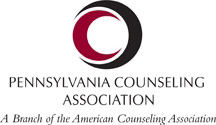 Annual Conference Registration FormOctober 14-16, 2022First Name __________________________   Last Name _____________________________________Title ________________________________ Institute/Organization _____________________________Street Address _______________________________________________________________________City _________________________State ____ Zip_________ E-Mail ________________@__________Cell Phone (_____) _____________________ Pronouns _____________________________________Choose from options below:PAYMENT TOTAL: $______________ Check (Please make all checks payable to: PCA)  __ Purchase Order (Submit a copy) FEI: 23-7388393___ Credit CardCard Number ___ ___ ___ ___ ___ ___ ___ ___ ___ ___ ___ ___ ___ ___ ___ ___Expiration Date _____________________  	Security Code (3-digit # on back of card) _______________Signature __________________________	Name on Card (Print): ______________________________Billing Address for Credit Card: __________________________________________________________Questions about membership or registration:  info@pacounseling.org.Remit to:  PCA Membership, 305 N. Beech Circle, Broken Arrow, OK 74012Fax: (918) 663-7058 (if using a Purchase Order, please include a copy with your form)Cancellation Policy:  Refunds, minus a $50 service fee, will only be accepted only through September 1, 2022.  Requests for cancellations must be made in writing to info@pacounseling.org.  No refunds will be accepted after September 2, 2022.   